Kamehameha Schools Maui High School StoreKe Kuʻono School Year 2012-2013 *Limited Sizes & ColorsCLOTHING: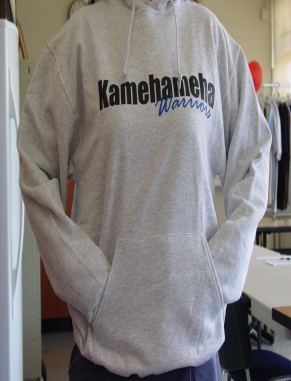 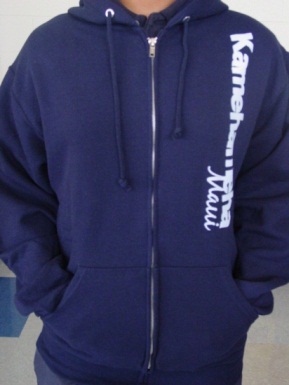 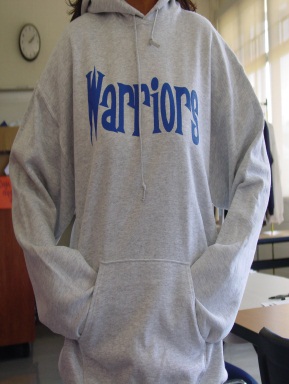 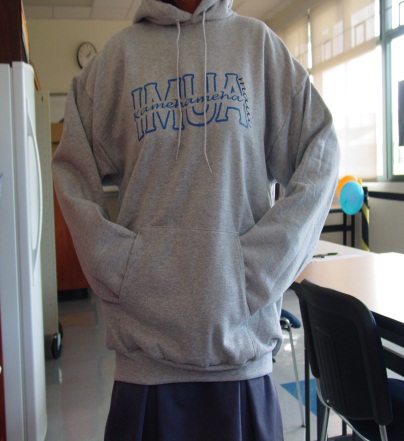 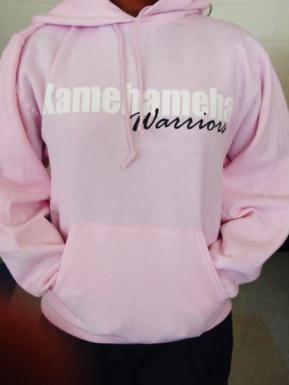 JACKETS - 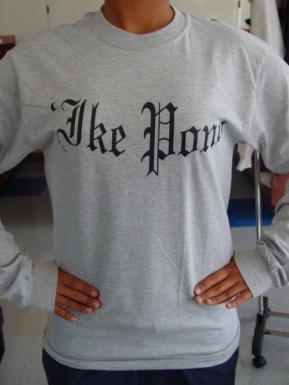 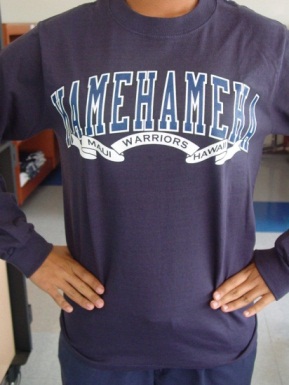 LONG SLEEVE SHIRTS - 
                                   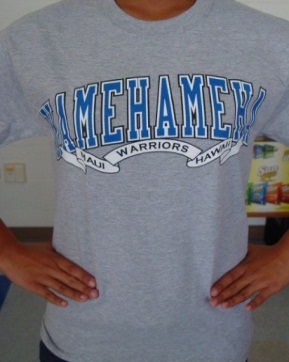 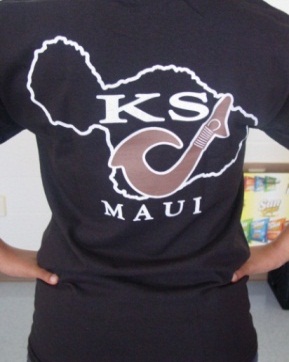 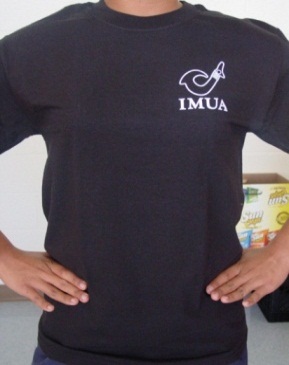 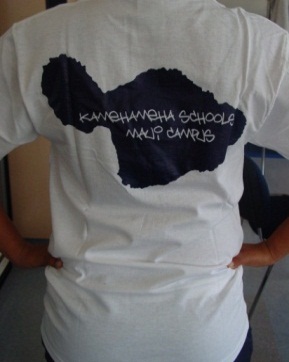 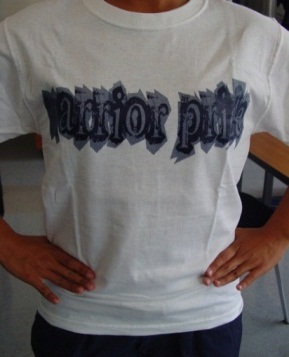 SHIRTS - 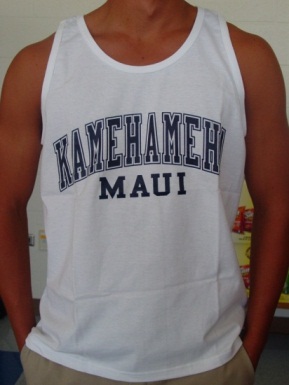 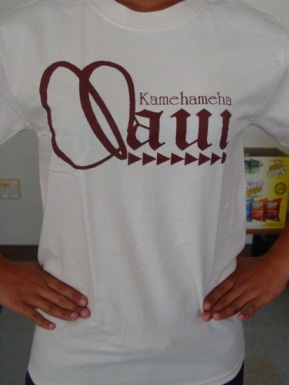 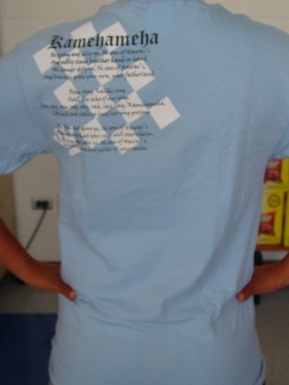 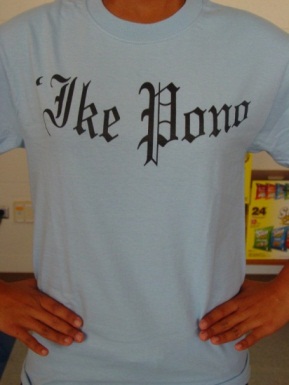 SHIRTS - LOGO MERCHANDISE - 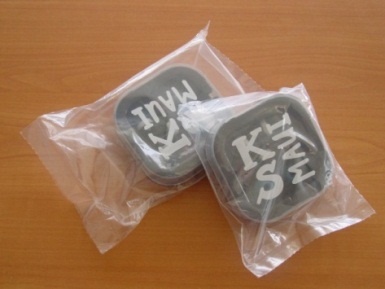 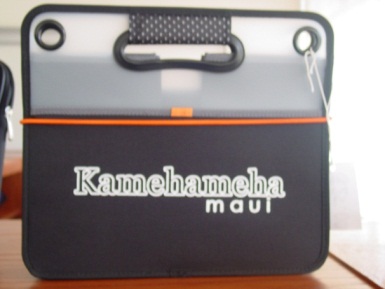 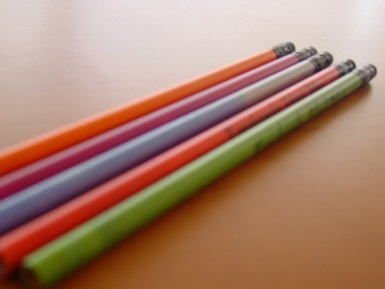 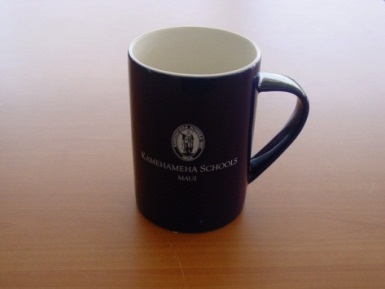 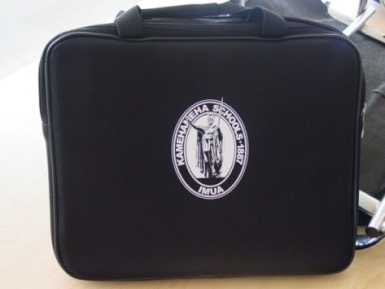 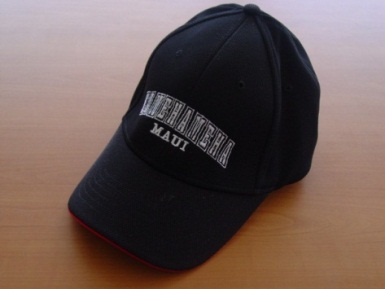 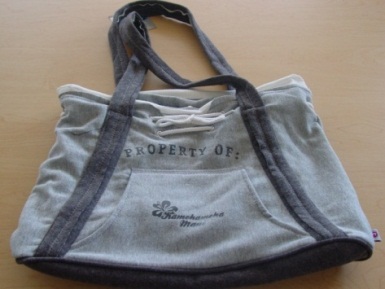 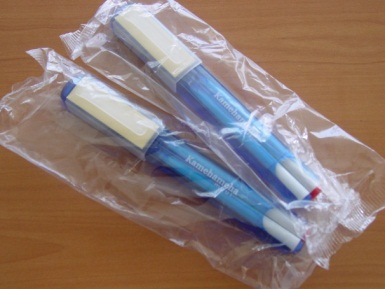 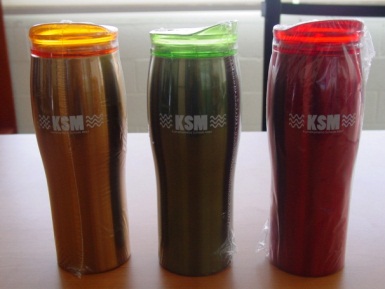 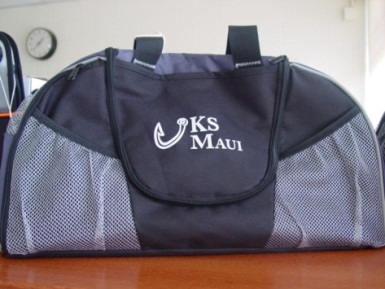 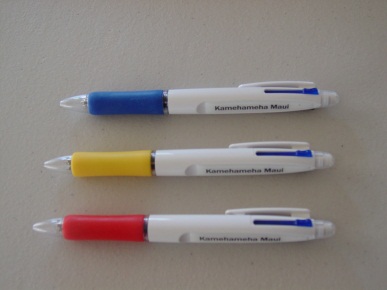 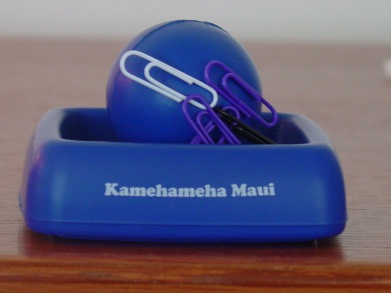 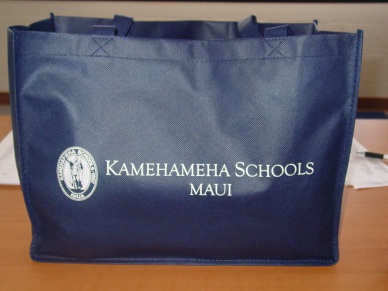 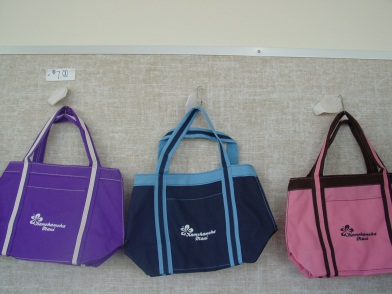 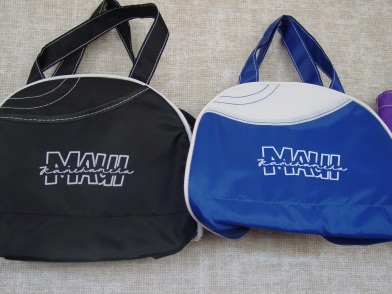 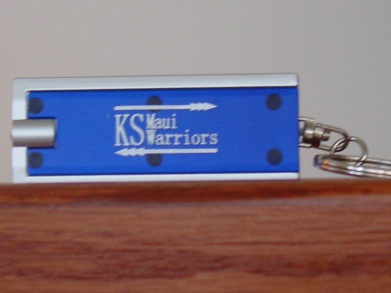 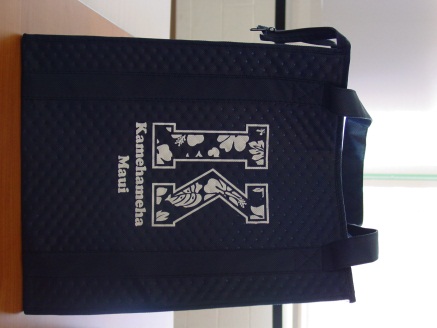 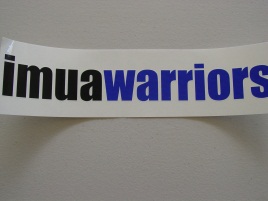 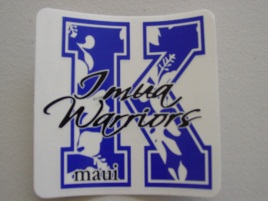 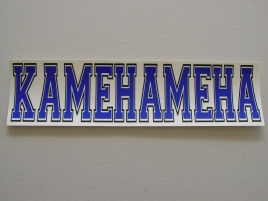 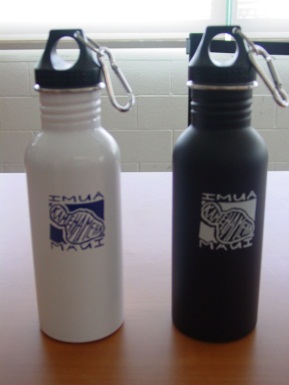 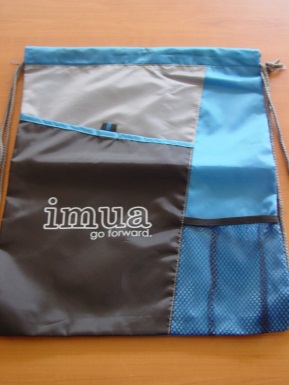 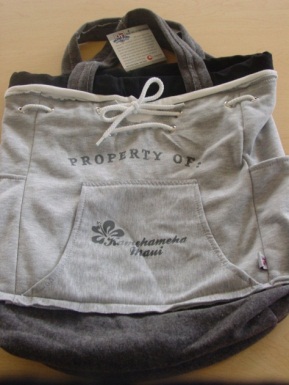 